CURRICULAM VITAEDr.AILEEN THANKACHAN .KKALARICKAL HOUSEGANDHI NAGARERUMATHALA POALUVA 12ERNAKULAM (DIST) KERALAEmail : aileenthankachan007@gmail.comContact nos: 8589833772,9446947871,8078753873CARRIER OBJECTIVE : Well experienced in  general dental practice and all basic procedures extraction,filling,crown cutting, anterior and posterior  composite fillings , rubberdam technology ,myofunctional orthopedicsPOST APPLIED FOR :  DENTAL SURGEON ( JUNIOR RESIDENT)PERSONAL PROFILENAME: Dr AILEEN THANKACHAN KFATHER’S NAME: K J THANKACHANMOTHER’S NAME :MERCY THANKACHAN AGE: 23 yearsDATE OF BIRTH: 27 Aug 1998 SEX: FEMALE NATIONALITY : INDIANMARITAL STATUS: UN MARRIEDRELIGION : CHRISTIAN (LATIN CATHOLIC)CONTACT : 8589833772 . 8078753873aileenthankachan007@gmail.comADDRESS : Kalarickal (H) Gandhi nagar ,GNRA No.103 ,Aluva,Erumathala p.o683112 , Ernakulam (dist)LANGUAGES SPOKEN:ENGLISH , MALAYALAM, KANNADAHOBBIES: READING ,WRITING , MUSICQUALIFICATIONEDUCATIONAL ACHIEVEMENTS RAJIV GANDHI UNIVERSITY RANK HOLDER IN PERIODONTOLOGY  (4th RANK)RAJIV GANDHI UNIVERSITY RANK HOLDER IN CONSERVATIVE DENTISTRY & ENDODONTICS (7th RANK)EXPERIENCES TILL MARCH  2022Research Experience:Ongoing research project on FINGER PRINTS CORELATION WITH BLOOD GROUPOngoing research project on FINGER PRINT CORELATION WITH DENTAL ABNORMALITIES.Poster presentations: Scientific poster presentation on “Prosthodontics -A Galore of opportunities” at Indian prosthodontic society Karnataka state branch  on Prosthodontists Day 2022Scientific poster presentation on “world oral health day” at AJ Dental college mangalore on 26TH March 2022Miscellaneous Duties: Coordinator of “ONLINE DENTISTRY”  dental education redefinedVolunteer for COVID 19 warrierVolunteer for STEP ONE TELECONSULTATIONS in covid 19Volunteer for AZAADI  KI AMRIT MAHOTSAV for oral screening of special athletesParticipate in various rural dental camps and dental camp for special abled childrenCo curricular activitiesEnrichment of campus lifeStudent welfare and disciplineMembership in bodies/committees on education and national development in collegeWorkshops and training programmes attended:Completed “The nutritional Educational Programme on Basic nutrition” organized by POSHAN Abhiyaan  ICMR Completed “The nutritional Educational Programme onAnaemia” organized by POSHAN Abhiyaan ICMR Completed “The nutritional Educational Programme onWash” organized by POSHAN Abhiyaan ICMR Completed “The nutritional Educational Programme on Mother Health and nutrition ” organized by POSHAN Abhiyaan ICMR Completed “ myofunctional and orthodontics” training and hands on session Conferences Attended:Attended International symposium on “Mouth Breathing ” on 23 May 2021Attended conference PHOENIX 2021 organized by Indian Association of Public Health Dentistry Kerala Chapter from 19-20th June 2021.Attended  9 hours international conference HORIZON UNLIMITED organized by Anoor Dental College and Hospital Kerala on 25-26th  september 2021Attended conference PULP 22 organized by SRM Dental College Chennai under the aegis of Indian Association of Conservative Dentistry and Endodontics on 24-26th March 2022CDE Programmes Attended:Cde attended on “clinical management of vital young permanent teeth” on 26TH November 2020Cde attended on “Advantages of clear aligners over conventional braces” on 24TH october 2020 Attended cde on “Bruxism- Role of A Dentist” on 16TH September 2020 Attended cde on “Dentistry 2020 and Beyond” on 12TH September 2020 Cde attended on “clinical management of non-vital young permanent teeth” on 9TH December 2020Cde attended on “Temporo mandibular disorder in general dental practice” on 17TH october 2020Cde attended on “Temporo mandibular disorder in general dental practice” on 23rd october 2020 Attended cde on “Role of magnification in conservative dentistry and endodontics” on 27thsep 2020 organised by DCIAttended cde on “orthodontics diagnosis &Analysis of diagnostic records” on 8th nov 2020 organised by DCIAttended cde on “Re- treatment strategies in prosthodontics in general dental practice” on 11th oct 2020 organised by DCIAttended cde on “Informed consent- from dental surgeon’s perspective” on 6th sep 2020 organised by DCIAttended cde on “Role of magnification in conservative dentistry and endodontics” on 27th sep 2020 organised by DCIAttended cde on “management of impression materials, impression and models in covid 19 era” on 16 Aug 2020 organised by DCIAttended cde on “Adverse drug interactions and effects-what every dentist should know” on 20th sep 2020 organised by DCIAttended cde on “Management of traumatic injuries to young permanent teeth” on 13 sep2020 organised by DCIAttended cde on “The Da vinci code: dentist -patient relationship : A day to day  affair in our practice” on 28  nov 2020Attended cde on “Early childhood caries-questions are answers” on 27 december 2020 organised by DCIAttended cde on “Scope and opportunities in forensic science & its various disciplines” organized by school of virtuale forensics , Ahmedabad on 27TH aug 2020Attended cde on “Anatomical Landmarks and its role in Human identification(human skull)” organized by school of virtuale forensics,Ahmedabad  on 14-15 aug 2020Attended cde on “Forensic genetics and its legal importance” organized by school of virtuale forenscis ,Ahmedabad on 12 sep 2020Attended cde on “introduction to law in forensic evidence” organized by school of virtuale forenscis on 31 oct 2020Attended cde on “introduction to forensic psychology” organized by school of virtuale forensics,Ahmedabad  on 26 sep 2020Attended cde on “Forensic dentistry -past,present and future” organized by school of virtuale forensics,Ahmedabad  on 10 oct 2020Attended cde on “The renaissance era in dentistry” on 1 nov 2020 organised by DCIAttended cde on “sectional orthodontics for your pediatric cases” on 20 december 2020 Attended cde on “Dental crowding and it’s early management” on 7 oct 2020 Attended cde on “Tongue-basic anatomy” on 23 sep  2020 Attended cde on “ CBCT demystified”  on 2ND  may 2021 Attended cde on “Tongue-Role in Non surgical molding of face” on 15TH may 2021 Attended cde on “Electronic Working Lenghth determination: clinical tips &troubleshooting ” on 31ST January 2021 organised by DCICde attended on “Basic Dental Photography” on 22nd may 2021Cde attended on “Clear Aligners-its advantages over conventional braces” on 28th may 2021Cde attended on “Clinically applicable pulpotomy in primary teeth” on 29TH may 2021Cde attended on “case discussion” on 11TH july2021Cde attended on “Holistic caries management: understanding the disease and its prevention” on 18TH April 2021Cde attended on “All about caries management” on 10TH january 2021Cde attended on “Holistic caries management:new horizon for its management” on 11TH April 2021Cde attended on “Raising trends of telemeds” on 11TH July 2021Cde attended on “First year the first step in rehabilitation of cleft babies” on14TH march 2021Attended cde on “Medical history influencing implant outcomes & digital technology in implantology ” on 23  aug 2021 organised by DCIAttended International symposium on “Mouth Breathing ” on 23 May 2021Attended cde on “Dental crowding and it’s early management” on 19 june 2021 organized by department of pediatric & preventive dentistry Narsinhbhai patel dental college and hospital Attended cde on “Early management of developing malocclusion” on 28 feb 2021 organised by Lincolin university college MalaysiaCde attended on “Muscles of mastication- clinical applications” on 19 may 2021Attended cde on “panoramic radiolographs in dental practice “ on 9 may 2021Attended cde on “Muscles of Mastication -basic anatomy” on 18 may 2021Attended cde on “Tongue Basic Anatomy” on 14 may 2021Attended cde on “Unconscious patient in dental chair” on 16 may 2021Attended cde on “opportunities after bds” on 1 aug  2021Attended cde on “periodontics-for general dental pratictitioners” on 29 aug 2021Attended cde on “oral habits and their early management” hosted by Himachal institute of dental sciences paonta sahib (HP)  on 25 july 2021Attended cde on “clear aligner orthodontics” on 6TH  march 2022 organised by FlexalignAttended cde on “Oral cancer- prognosis,diagnosis,treatment objectives” on 23 march 2022Attended cde  “ medical and recreational cannabis for dental professional”organized by colgate oral health network on 24 march 2022Attended cde  “ oral mucosal premalignant disease and squamous cell carcinoma” organized by colgate oral health network on 24 march 2022Attended cde  “ update on dental trauma” organized by colgate oral health network on 16 march 2022Attended cde “ clear aligner orthodontics” organized by Flexialign on 6 march 2022Attended cde  “ highly esthethic zirconia restoration-latest updates” organized by fdi(federation Dentaire Internationale) -world dental federation on 23 march 2022DECLARATIONI hereby declare that the above written particulars are true to the best of my knowledge and belief                                                                 Dr.AileenThankachan k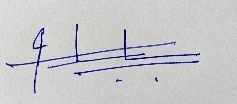 DEGREEYEARINSTITUTEUNIVERSITYB.D.S2017-2021KVG DENTAL COLLEGE AND HOSPITAL ,SULLIA,KARNATAKARAJIV GANDHI UNIVERSITY OF HEALTH SCIENCES,BENGALURUHIGHER SECONDARY2014-2016RAJAGIRI HIGHER SECONDARY SCHOOL,KALAMASSERYKERALA HIGHER SECONDARY EXAMINATION BOARD SSLC2013-2014NIRMALA HIGHER SECONDARY SCHOOL ALUVAKERALA SSLC EXAMINATION BOARDYEARDESIGNATIONINSTITUTEDURATION1YEAR INTERNSHIPK.V.G DENTAL COLLEGE ,SULLIA,KARNATAKA2022-PRESENTINTERNSHIPINTERNSHIPONLINE DENTISTRY,KERALA2022-PRESENT3MONTH JUNIOR RESIDENTKERALA DENTAL CLINIC ,ALUVA2021 (NOV)-2022(FEB)